I certify that I have by examination, satisfied myself that the condition of the employee is the result of the accident as described above.DOCTORS NAME STAMP :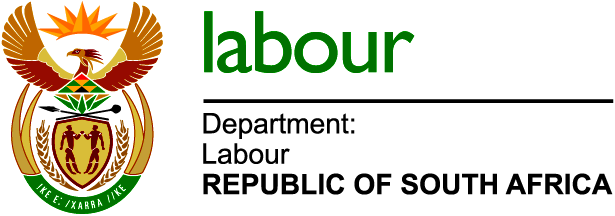 Claim Number: ______________Claim Number: ______________Claim Number: ______________Claim Number: ______________Claim Number: ______________Claim Number: ______________Claim Number: ______________Claim Number: ______________Claim Number: ______________Claim Number: ______________Claim Number: ______________Claim Number: ______________Claim Number: ______________Name of EmployeeName of EmployeeIdentity NumberIdentity NumberAddressAddressAddressPostal CodePostal CodeName of EmployerName of EmployerAddressAddressPostal CodePostal Code1.Date of Accident/ Onset of Disease                                   Date of Accident/ Onset of Disease                                   2.2.2.Date of Consultation Date of Consultation 3.Has Permanent Disablement been awarded by COIDA?Has Permanent Disablement been awarded by COIDA?Has Permanent Disablement been awarded by COIDA?Has Permanent Disablement been awarded by COIDA?YES          NONONOPERCENTAGE if known PERCENTAGE if known PERCENTAGE if known PERCENTAGE if known 4.State the specific diagnosis and the present condition of the employee.State the specific diagnosis and the present condition of the employee.State the specific diagnosis and the present condition of the employee.State the specific diagnosis and the present condition of the employee.State the specific diagnosis and the present condition of the employee.State the specific diagnosis and the present condition of the employee.State the specific diagnosis and the present condition of the employee.State the specific diagnosis and the present condition of the employee.State the specific diagnosis and the present condition of the employee.State the specific diagnosis and the present condition of the employee.State the specific diagnosis and the present condition of the employee.State the specific diagnosis and the present condition of the employee.State the specific diagnosis and the present condition of the employee.State the specific diagnosis and the present condition of the employee.5.List the special investigations performed to confirm (4) (Attach report/s)List the special investigations performed to confirm (4) (Attach report/s)List the special investigations performed to confirm (4) (Attach report/s)List the special investigations performed to confirm (4) (Attach report/s)List the special investigations performed to confirm (4) (Attach report/s)List the special investigations performed to confirm (4) (Attach report/s)List the special investigations performed to confirm (4) (Attach report/s)List the special investigations performed to confirm (4) (Attach report/s)List the special investigations performed to confirm (4) (Attach report/s)6.Describe the relationship of the present condition to the original injury/ disease sustained.(If the only relationship is persistence of symptoms, provide dates of doctors’ consultations, diagnoses, treatment administered and attach sick leave records)Describe the relationship of the present condition to the original injury/ disease sustained.(If the only relationship is persistence of symptoms, provide dates of doctors’ consultations, diagnoses, treatment administered and attach sick leave records)Describe the relationship of the present condition to the original injury/ disease sustained.(If the only relationship is persistence of symptoms, provide dates of doctors’ consultations, diagnoses, treatment administered and attach sick leave records)Describe the relationship of the present condition to the original injury/ disease sustained.(If the only relationship is persistence of symptoms, provide dates of doctors’ consultations, diagnoses, treatment administered and attach sick leave records)Describe the relationship of the present condition to the original injury/ disease sustained.(If the only relationship is persistence of symptoms, provide dates of doctors’ consultations, diagnoses, treatment administered and attach sick leave records)Describe the relationship of the present condition to the original injury/ disease sustained.(If the only relationship is persistence of symptoms, provide dates of doctors’ consultations, diagnoses, treatment administered and attach sick leave records)Describe the relationship of the present condition to the original injury/ disease sustained.(If the only relationship is persistence of symptoms, provide dates of doctors’ consultations, diagnoses, treatment administered and attach sick leave records)Describe the relationship of the present condition to the original injury/ disease sustained.(If the only relationship is persistence of symptoms, provide dates of doctors’ consultations, diagnoses, treatment administered and attach sick leave records)Describe the relationship of the present condition to the original injury/ disease sustained.(If the only relationship is persistence of symptoms, provide dates of doctors’ consultations, diagnoses, treatment administered and attach sick leave records)Describe the relationship of the present condition to the original injury/ disease sustained.(If the only relationship is persistence of symptoms, provide dates of doctors’ consultations, diagnoses, treatment administered and attach sick leave records)Describe the relationship of the present condition to the original injury/ disease sustained.(If the only relationship is persistence of symptoms, provide dates of doctors’ consultations, diagnoses, treatment administered and attach sick leave records)Describe the relationship of the present condition to the original injury/ disease sustained.(If the only relationship is persistence of symptoms, provide dates of doctors’ consultations, diagnoses, treatment administered and attach sick leave records)Describe the relationship of the present condition to the original injury/ disease sustained.(If the only relationship is persistence of symptoms, provide dates of doctors’ consultations, diagnoses, treatment administered and attach sick leave records)Describe the relationship of the present condition to the original injury/ disease sustained.(If the only relationship is persistence of symptoms, provide dates of doctors’ consultations, diagnoses, treatment administered and attach sick leave records)7.Detailed treatment plan, with date of hospital admission and proposed procedure(s), name of hospital and estimated cost with codes to be used. (Please attach a separate page with this information, if the space provided is not enough) :Detailed treatment plan, with date of hospital admission and proposed procedure(s), name of hospital and estimated cost with codes to be used. (Please attach a separate page with this information, if the space provided is not enough) :ICD 10-Code:ICD 10-Code:ICD 10-Code:Name of Pharmacy and Practice Number:Name of Pharmacy and Practice Number:Name of Pharmacy and Practice Number:List of medication and/or Consumables including Nappi Codes:List of medication and/or Consumables including Nappi Codes:List of medication and/or Consumables including Nappi Codes:8.8.How will the proposed treatment reduce the disablement the employee is suffering from? :9.9.Other health team members who will be involved during the procedure / treatment : :Signature of Medical Practitioner Signature of Medical Practitioner Signature of Medical Practitioner Practice numberName of Medical PractitionerName of Medical PractitionerName of Medical PractitionerDateDr’s telephone numberDr’s telephone numberDr’s telephone numberEmail addressFax  numberCellAddressSignature of the employeeSignature of the employeeDate(important)Employee’s contact numberEmployee’s contact number